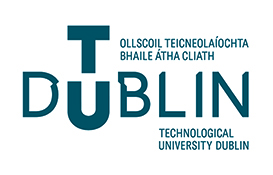 Spring Semester – Part TimeMay 2024 Exam TimetableSchool of Chemical and Biopharmaceutical SciencesImportant notice for all students:Timetables are subject to change - revisit this site for updatesPlease ensure that you are in possession of a current photographic ID cardIf not, you should contact the Student Hub as soon as possibleNBA = National Basketball ArenaTU Dublin – Tallaght CampusProduction & Supervisory ManagementPlease ensure you go to the room/area allocated for your course code on your ID CardHIGHER CERTIFICATE IN SCIENCE - MEDICAL DEVICE DECONTAMINATIONHIGHER CERTIFICATE IN SCIENCE - MEDICAL DEVICE DECONTAMINATIONHIGHER CERTIFICATE IN SCIENCE - MEDICAL DEVICE DECONTAMINATIONHIGHER CERTIFICATE IN SCIENCE - MEDICAL DEVICE DECONTAMINATIONHIGHER CERTIFICATE IN SCIENCE - MEDICAL DEVICE DECONTAMINATIONTimetableCourse CodeTA_SSTSR_C- Year 1DATEDAYSUBJECTTIMELOCATION9th MayThursdayPrinciples of Chemistry09:30-11:30NBA15th MayWednesdayPrinciples of Physics15:30-17:30NBABACHELOR OF SCIENCE IN DECONTAMINATION MANAGEMENT Ab Initio BACHELOR OF SCIENCE IN DECONTAMINATION MANAGEMENT Ab Initio BACHELOR OF SCIENCE IN DECONTAMINATION MANAGEMENT Ab Initio BACHELOR OF SCIENCE IN DECONTAMINATION MANAGEMENT Ab Initio BACHELOR OF SCIENCE IN DECONTAMINATION MANAGEMENT Ab Initio TimetableCourse CodeTA_SASTR_D- Year 1DATEDAYSUBJECTTIMELOCATION9th MayThursdayPrinciples of Chemistry09:30-11:30NBA15th MayWednesdayPrinciples of Physics15:30-17:30NBAHIGHER CERTIFICATE IN SCIENCE GMP & TECHNOLOGY - YEAR 1, PART TIMEHIGHER CERTIFICATE IN SCIENCE GMP & TECHNOLOGY - YEAR 1, PART TIMEHIGHER CERTIFICATE IN SCIENCE GMP & TECHNOLOGY - YEAR 1, PART TIMEHIGHER CERTIFICATE IN SCIENCE GMP & TECHNOLOGY - YEAR 1, PART TIMEHIGHER CERTIFICATE IN SCIENCE GMP & TECHNOLOGY - YEAR 1, PART TIMETimetableCourse CodeTA_SGMPT_C - Year 1LOCATIONDATEDAYSUBJECTTIME7th MayTuesdayContamination Control/Clean Room Management19.00-21.00NBA13th MayMondayApplied Maths for Manufacturing Operations19.00-21.00NBA16th MayThursdayIntroduction to Bioprocessing19.00-21.00NBACERTIFCATE IN GMP AND BIOPHARMACEUTICALS – PART TIMECERTIFCATE IN GMP AND BIOPHARMACEUTICALS – PART TIMECERTIFCATE IN GMP AND BIOPHARMACEUTICALS – PART TIMECERTIFCATE IN GMP AND BIOPHARMACEUTICALS – PART TIMECERTIFCATE IN GMP AND BIOPHARMACEUTICALS – PART TIMETimetableCourse CodeTA_SMBPH_C - Year 1DATEDAYSUBJECTTIMELOCATION7th MayTuesdayContamination Control/Clean Room Management19.00-21.00NBA13th MayMondayApplied Maths for Manufacturing Operations19.00-21.00NBA16th MayThursdayIntroduction to Bioprocessing19.00-21.00NBACERTIFICATE IN BIO-PROCESSING & CLEAN ROOM MANAGEMENT(MINOR AWARD) - YEAR 1CERTIFICATE IN BIO-PROCESSING & CLEAN ROOM MANAGEMENT(MINOR AWARD) - YEAR 1CERTIFICATE IN BIO-PROCESSING & CLEAN ROOM MANAGEMENT(MINOR AWARD) - YEAR 1CERTIFICATE IN BIO-PROCESSING & CLEAN ROOM MANAGEMENT(MINOR AWARD) - YEAR 1CERTIFICATE IN BIO-PROCESSING & CLEAN ROOM MANAGEMENT(MINOR AWARD) - YEAR 1TimetableCourse CodeTA_SMABP_C _P1DATEDAYSUBJECTTIMELOCATION7th MayTuesdayContamination Control/Clean Room Management19:00-21:00NBA16th MayThursdayIntroduction to Bioprocessing19.00-21.00NBAHIGHER CERTIFICATE IN SCIENCE GMP & TECHNOLOGY - YEAR 2, PART TIMEHIGHER CERTIFICATE IN SCIENCE GMP & TECHNOLOGY - YEAR 2, PART TIMEHIGHER CERTIFICATE IN SCIENCE GMP & TECHNOLOGY - YEAR 2, PART TIMEHIGHER CERTIFICATE IN SCIENCE GMP & TECHNOLOGY - YEAR 2, PART TIMEHIGHER CERTIFICATE IN SCIENCE GMP & TECHNOLOGY - YEAR 2, PART TIMETimetableCourse CodeTA_SGMPT_C - Year 2DATEDAYSUBJECTTIMELOCATION7th MayTuesdayIntroduction to Pharmaceutical Science19.00-21.00NBA13th MayMondayChemistry19.00-21.00NBACERTIFICATE IN SCIENCE GMP & PHARMACEUTICALS - PART TIMECERTIFICATE IN SCIENCE GMP & PHARMACEUTICALS - PART TIMECERTIFICATE IN SCIENCE GMP & PHARMACEUTICALS - PART TIMECERTIFICATE IN SCIENCE GMP & PHARMACEUTICALS - PART TIMECERTIFICATE IN SCIENCE GMP & PHARMACEUTICALS - PART TIMETimetableCourse CodeTA_SMGPH_C DATEDAYSUBJECTTIMELOCATION7th MayTuesdayIntroduction to Pharmaceutical Science19.00-21.00NBA13th MayMondayChemistry19.00-21.00NBABACHELOR OF SCIENCE PHARMACEUTICAL TECHNOLOGY - YEAR 3, PART TIMEBACHELOR OF SCIENCE PHARMACEUTICAL TECHNOLOGY - YEAR 3, PART TIMEBACHELOR OF SCIENCE PHARMACEUTICAL TECHNOLOGY - YEAR 3, PART TIMEBACHELOR OF SCIENCE PHARMACEUTICAL TECHNOLOGY - YEAR 3, PART TIMEBACHELOR OF SCIENCE PHARMACEUTICAL TECHNOLOGY - YEAR 3, PART TIMETimetableCourse CodeTA_SPHAR_D - Year 3DATEDAYSUBJECTTIMELOCATION7th MayTuesdayTechnology Transfer19.00-21.00NBA13th MayMondayProduction & Supervisory Management19:00-21:00NBA16th MayThursdayManufacturing & Process Technology 219:00-21:00NBA